ОАО «ПТС»ОКП 52 8451УтвержденПТС 178.00.00.000ЭТ, РЭ – ЛУЭКРАНПРОТИВОДЫМНЫЙ ПЕРЕНОСНОЙПТС «ЭКРАН»-120ЭТИКЕТКАПТС 178.00.00.000ЭТна изделие № _____РУКОВОДСТВО ПО ЭКСПЛУАТАЦИИПТС 178.00.00.000РЭ1. Основные сведения об изделии.1.1. Экран противодымный переносной ПТС «ЭКРАН»-120 (далее по тексту – экран) предназначен для применения при проведении работ по тушению пожара и аварийно-спасательных работ в зданиях, сооружениях и на производственных объектах.Экран устанавливается в дверной проем или другие проемы в стене для разделения и изоляции помещений, предотвращая распространение дыма и угарных газов в соседние помещения.1.2. Организация – изготовитель:ОАО «ПТС»Россия, 117587, г. Москва, Варшавское шоссе, 125Тел/факс: (495) 744 00 03.E-mail: info@pto-pts.ru, http: www.pto-pts.ru2. Основные технические характеристики.2.1. Предел огнестойкости по ГОСТ Р 53305-2009……………………...……Е602.2. Габаритные размеры перекрываемого проема, ммширина……………………………………….…………...min 750, max 1200высота………………………………………………….…………………19002.3. Размер полотна экрана (ширина х высота), мм, не менее………..1330x20002.4. Толщина полотна, мм, не менее…………………………………………….1,02.5. Удельный вес полотна, кг/м2, не более…………………………………….0,52.6. Габаритные размеры транспортировочной сумки, мм,
не более……………………………………………………………….770 х 530 х 702.7. Масса экрана, уложенного в транспортировочную сумку, кг,
не более……………………………………………………………………………5,22.8. Температура эксплуатации, °С………………………………….минус 20...602.9. Срок службы, лет………………………………………………………………53. Комплектность поставки.4. Свидетельство о приемке.4.1. Экран противодымный переносной ПТС «ЭКРАН»-120 заводской № ____ изготовлен и принят в соответствии с требованиями технических условий ТУ 5284-136-38996367-2014 и признан годным для эксплуатации.5. Гарантии изготовителя.5.1. Изготовитель гарантирует соответствие изделия техническим требованиям при соблюдении потребителем правил хранения, транспортирования и эксплуатации.5.2. Гарантийный срок хранения – 18 месяцев с даты изготовления.Гарантийный срок эксплуатации в пределах гарантийного срока хранения – 12 месяцев со дня ввода в эксплуатацию.Внимание! При обнаружении в течение гарантийного срока несоответствия качества изделия установленным требованиям в организацию - изготовитель направляется акт рекламации, в котором должны быть указаны:номер изделия и дата изготовления;дата начала эксплуатации;характер неисправности, обстоятельства, при которых произошел отказ.Ремонт производится в организации-изготовителе или в ее сервисном центре, куда направляется изделие.При наличии механических повреждений организация-изготовитель снимает с себя гарантийные обязательства.6. Маркировка.6.1. Маркировка нанесена на шильдике, установленном на правой стойке раздвижной рамки экрана.Маркировка содержит:товарный знак организации-изготовителя;наименование изделия;номер технических условий;серийный номер изделия;дату изготовления (месяц и год).7. Устройство изделия.7.1. Экран представляет собой раздвижную рамку, на которой с помощью ворсовых молний и металлических зажимов закреплено противодымное полотно.Экран устанавливается в дверной проем или другие проемы в стене и предотвращает распространение дыма в помещения. Нижняя часть противодымного полотна подвижна, что позволяет легко проникать в задымленное помещение и вентилировать его.Раздвижная рамка состоит из двух Г-образных стоек правой (неподвижной) и левой (подвижной), между которыми на кронштейнах установлена телескопическая штанга с перфорацией и узлом фиксации, предназначенным для предварительной установки экрана в проеме.Вращение рукоятки, установленной на телескопической штанге, в направлении, указанном красной стрелкой, окончательно закрепляет экран в проеме, вращение в направлении зеленой стрелки – ослабляет.Противодымное полотно – подвесной элемент конструкции экрана изготовлено из негорючего материала.Для переноски к месту применения экран уложен в транспортировочную сумку.8. Использование изделия по назначению.Для обеспечения безопасного и эффективного использования изделия рекомендуется до его применения изучить порядок установки экрана и провести практическую отработку.Порядок установки и демонтажа экрана представлен на фотографиях.8.1. Установка экрана (фото 1-6):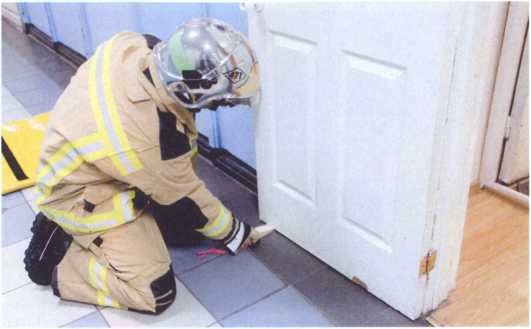 Фото 1 – зафиксировать дверь в открытом состоянии деревянным клином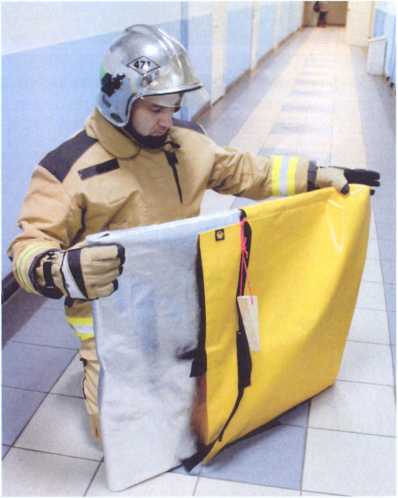 Фото 2 – достать экран из транспортировочной сумки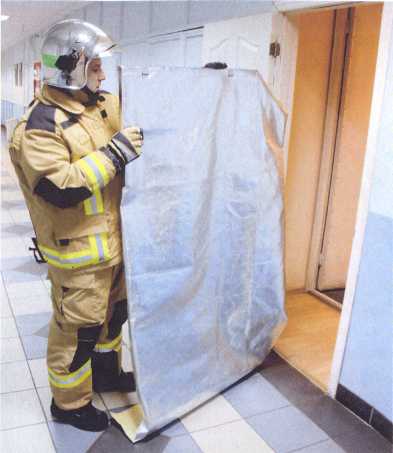 Фото 3 – расправить противодымное полотно экрана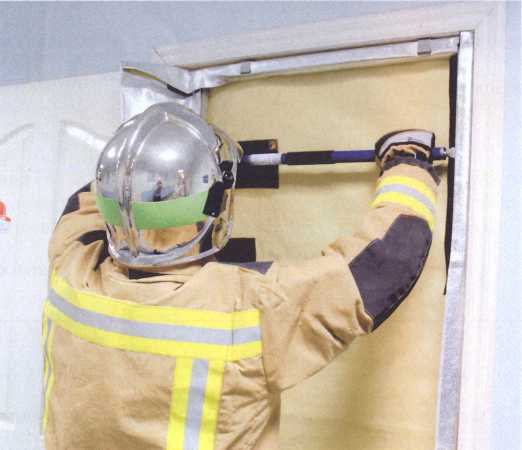 Фото 4 – правый угол неподвижной стойки раздвижной рамки прижать к верхней правой части дверного проема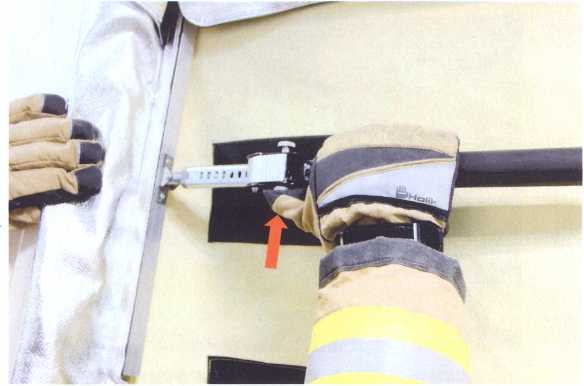 Фото 5 – нажимая на стопор узла фиксации, раздвинуть подвижную часть рамки влево на ширину проема, при этом язычок фиксатора должен попасть в отверстие перфоратора, закрепить положение рамки, защелкнув замок узла фиксации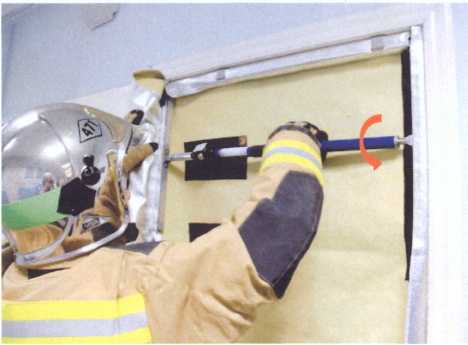 Фото 6 – окончательно закрепить экран в проеме, поворачивая рукоятку на телескопической штанге в направлении, указанном красной стрелкой8.2. Демонтаж экрана (фото 7-10):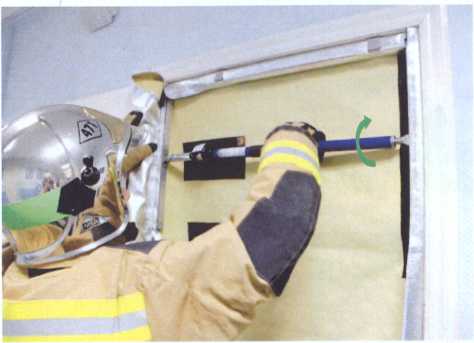 Фото 7 – повернуть рукоятку на штанге в направлении, указанном стрелкой зеленого цвета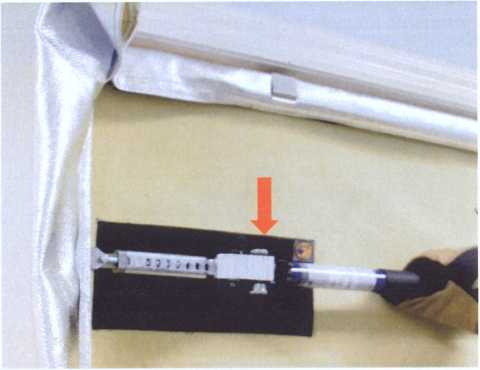 Фото 8 – разблокировать положение рамки, отщелкнув замок узла фиксации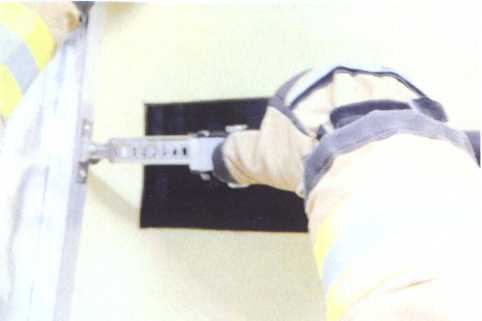 Фото 9 – нажимая на стопор узла фиксации, сдвинуть подвижную стойку рамки вправо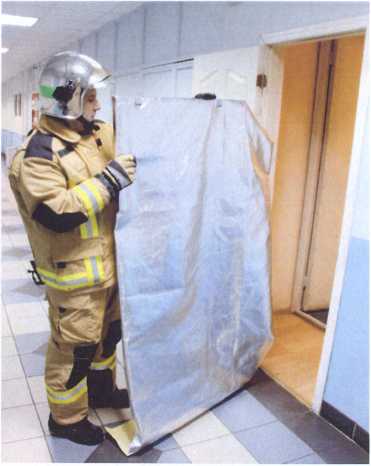 Фото 10 – извлечь экран из проема8.3. Укладка экрана в транспортировочную сумку (фото 11-13):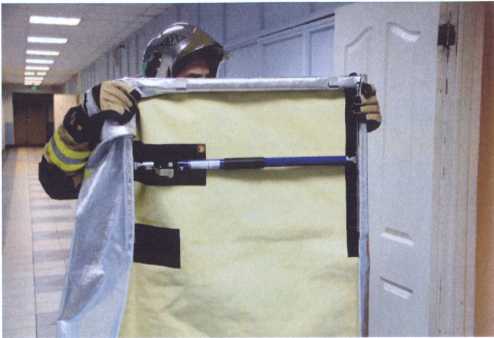 Фото 11 – сдвинуть раздвижную рамку на минимальную ширину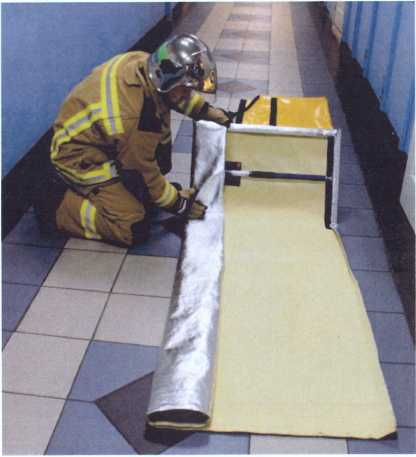 Фото 12 – расправить противодымное полотно экрана и завернуть его вокруг раздвижной рамки, не допуская острых перегибов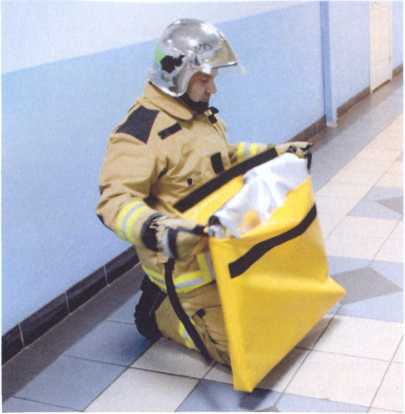 Фото 13 – экран уложить в транспортировочную сумку9. Техническое обслуживание.9.1. Чистка экрана.При необходимости допускается производить стирку противодымного полотна вручную моющими средствами без применения смягчающих кондиционеров.Внимание! Машинная стирка противодымного полотна не допускается.9.2. Замена противодымного полотна (фото 14-15).Рекомендуется периодически проводить осмотр противодымного полотна. При обнаружении порезов и прорывов полотно заменить.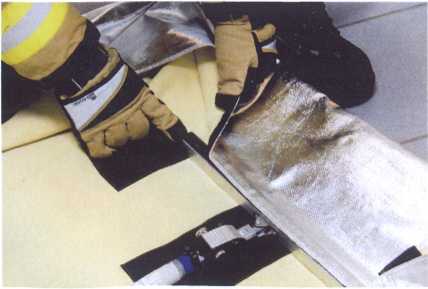 Фото 14 – закрепить новое противодымное полотно экрана на ворсовых молниях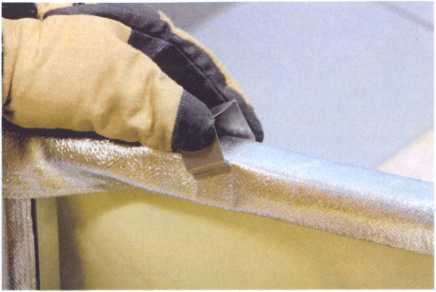 Фото 15 – установить металлические зажимы9.3. Для улучшения эксплуатационных характеристик при использовании экрана рекомендуется наносить смазку (например, смазку ЦИАТИМ-221) на внутреннюю поверхность телескопической штанги.10. Транспортирование и хранение.10.1. Транспортирование экрана допускается всеми видами закрытого транспорта с соблюдением мер защиты от ударов и вибраций при температуре окружающего воздуха от минус 25 до 55 °С и относительной влажности воздуха не более 95 % (при температуре 35 °С).10.2. Хранение в закрытых отапливаемых помещениях при температуре окружающего воздуха от 5 до 40 °С и относительной влажности воздуха не более 80 % (при температуре 20 °С).НаименованиеОбозначениеКол-воПримечание1. Экран противодымный переносной ПТС «ЭКРАН»-120, в т.ч.:ПТС 178.00.00.00011.1. Рамка раздвижная, в т.ч.:ПТС 178.01.00.00011.1.1. Штанга телескопическаяПТС 178.01.00.30011.1.2	. Полотно противодымное1.1.3	. ЗажимПТС 178.02.00.000ПТС 178.00.00.001122. Клин деревянныйПТС 156.10.00.00013. Сумка транспортировочнаяПТС 178.12.00.00014. Коробка упаковочнаяУ 1.00.00.00015. Документация, в т.ч.:5.1. Руководство по эксплуатации, этикеткаПТС 178.00.00.000РЭ ПТС 178.00.00.000ЭТ1